SPECIAL NOTES, TERMS OF SALEQuote Total  $	-I declare that the above information is true and correct to the best of my knowledge.Signature	Date<Company Name><123 Street Address, City, State, Zip/Post>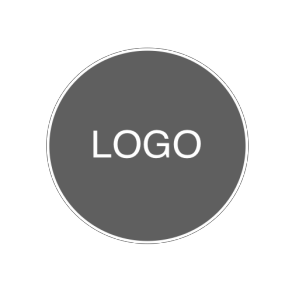 <Website, Email Address><Phone Number>BILL TOSHIP TOPage<Contact Name><Name / Dept>Date<Client Company Name><Client Company Name>Date of Expiry<Address><Address>Estimate No.<Phone, Email><Phone>Customer IDSHIPMENT INFORMATIONP.O. #Mode of TransportationP.O. DateTransportation TermsLetter of Credit #Number of PackagesCurrencyEst. Gross WeightPayment TermsEst. Net WeightEst. Ship DateCarrierITEM #	DESCRIPTIONITEM #	DESCRIPTIONUNIT	QTYUNIT	QTYUNIT PRICE	SALES TAXUNIT PRICE	SALES TAXTOTAL0.000.000.000.000.000.000.000.000.000.000.00